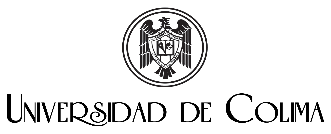 Coordinación General de DocenciaDirección General de Educación ContinuaInstituto Universitario de Investigaciones jurídicasDiplomado Internacional en Técnicas de Litigación Oral en Materia Civil y Familiar.Del nuevo Código Nacional de Procedimientos Civiles y Familiares.Documentación solicitada al asistente al Diplomado:Solicitud y formato de inscripción.Copia del último grado de estudios.Copia de credencial de elector o de la CURP.Copia de credencial de trabajador de la U. de C. (si es el caso).2 fotografías tamaño diploma, no instantáneas, blanco y negro, en papel mate, con fondo blanco, vestimenta formal. En el caso de los varones, barba recortada, cabello recortado o recogido. Para las mujeres, blusa sin escotes con mangas o saco, maquillaje y accesorios moderados, rostro descubierto.2 fotografías t/infantil.Pago de la inscripción al diplomado.